CHAN Tai Man (Peter)Profile SummaryIn no more than 100 words, highlight your relevant skills, experience, achievements based on the job/programme you are applying for.EducationWork ExperienceProject ExperienceExtra-curricular ActivitiesCertifications/ Awards/ ScholarshipSkills(852) 1234 5678chantaiman@mail.com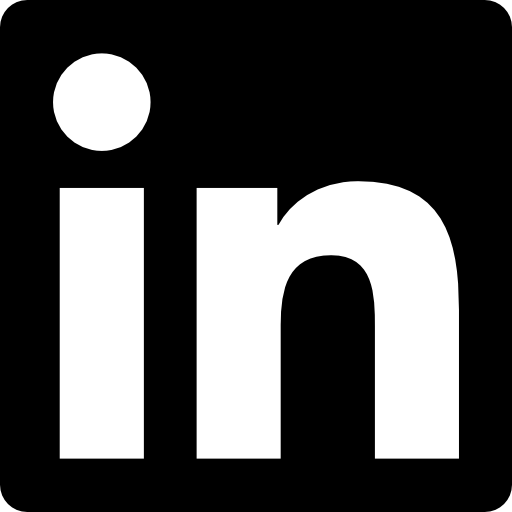 Link to Your LinkedIn PageYour Degree, e.g. Bachelor of Arts in Design (Product Design)Sep 20XX – Aug 20XXThe Hong Kong Polytechnic University (PolyU)GPA: 3.30GPA: 3.30Your subjects [grade]; Your subjects [grade]…Your subjects [grade]; Your subjects [grade]…Your Post, e.g. Trainee Jul 20XX – Aug 20XXCompany Name, e.g. The East Design LimitedCompany Name, e.g. The East Design LimitedYour Tasks, e.g. Consolidated site and photo records into reports for clientsYour Tasks, e.g. Consolidated site and photo records into reports for clients……Name of the projects you completed in class, e.g. Inclusive mobile phone for the elderlyJul 20XX – Aug 20XXDetails of your project, in bullet points. E.g. Researched on the mobile phones for elderly currently in the marketDetails of your project, in bullet points. E.g. Researched on the mobile phones for elderly currently in the market……Your role, e.g. Design and PR ManagerSep 20XX – PresentAssociation name, e.g. Student Association of PolyUAssociation name, e.g. Student Association of PolyUYour Tasks, e.g. Promoted and organised the 20XX Student Orientation with 100+ participantsYour Tasks, e.g. Promoted and organised the 20XX Student Orientation with 100+ participants……Name of the award, e.g. Academic Outstanding AwardSep 20XX ……Software:Microsoft Word, Excel, PowerPoint, Photoshop, IllustratorLanguage:Native in Cantonese, Fluent in Mandarin and English